Руководствуясь Уставом Жигаловского муниципального образования,                  Дума Жигаловского муниципального образования РЕШИЛА:         1. Внести следующие изменения в решение Думы Жигаловского муниципального образования от 27 декабря 2021 года № 23-21 «О бюджете Жигаловского муниципального образования на 2022 год и плановый период 2023 и 2024 годов»:        1.1. Пункт 1. изложить в следующей редакции:  «1. Утвердить основные характеристики бюджета Жигаловского муниципального образования на 2021 год:      общий объем доходов в сумме 52806,8 тыс. рублей, из них объем межбюджетных трансфертов, получаемых из других бюджетов бюджетной системы Российской Федерации, в сумме 10514,9 тыс. руб.,       общий объем  расходов в сумме 66894,3 тыс. рублей.      размер дефицита в сумме 14087,5 тыс. рублей или 33,3% утвержденного общего годового объема доходов без учета утвержденного объема безвозмездных поступлений. Установить, что превышение дефицита бюджета Жигаловского МО над ограничениями, установленными ст.92.1 Бюджетного Кодекса РФ, осуществлено в пределах суммы снижения остатка средств на счете по учету средств бюджета поселения в объеме 11274,9  тыс. руб. Дефицит бюджета без учета суммы снижения остатка на счете составляет 2812,6 тыс. рублей или 6,65% утвержденного общего годового объема доходов без учета утвержденного объема безвозмездных поступлений». 1.2. Пункт 17. Изложить в следующей редакции:«17. Утвердить верхний предел муниципального внутреннего долга Жигаловского муниципального образования:по  состоянию на 01 января 2023 года в размере 2812,6 тыс. руб., в том числе верхний предел долга по муниципальным гарантиям – 0 тыс.рублей ;по  состоянию на 01 января 2024 года в размере 5278,0 тыс. руб., в том числе верхний предел долга по муниципальным гарантиям – 0 тыс.рублей;по  состоянию на 01 января 2025 года в размере 8267,5 тыс. руб., в том числе верхний предел долга по муниципальным гарантиям – 0 тыс.рублей;»1.3. Приложения 1,3,5,7,9,11,12 утвердить в новой редакции.1.4. Дополнить пунктом 201 следующего содержания:«201. Установить, что в случаях, предусмотренных настоящим пунктом, Управление Федерального казначейства по Иркутской области осуществляет казначейское сопровождение средств бюджета Жигаловского муниципального образования с последующим подтверждением их использования в соответствии с условиями и (или) целями, установленными при предоставлении указанных средств (далее – целевые средства):а) в соответствии со статьей 24226 Бюджетного кодекса Российской Федерации казначейскому сопровождению подлежат авансовые платежи по муниципальным контрактам о поставке товаров, выполнении работ, оказании услуг, заключаемым  на сумму 50 000,0 тыс. рублей и более.»Опубликовать настоящее Решение в «Спецвыпуск Жигалово» и разместить на официальном сайте Жигаловского муниципального образования в сети Интернет.Настоящее Решение вступает в силу со дня его опубликования.Председатель Думы Жигаловского муниципального образования                                                        А.М.Тарасенко  Глава Жигаловского муниципального     образования                                                                                     Д.А.Лунёв 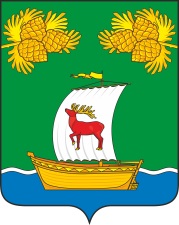 РОССИЙСКАЯ ФЕДЕРАЦИЯИРКУТСКАЯ ОБЛАСТЬДУМАЖИГАЛОВСКОГО МУНИЦИПАЛЬНОГО ОБРАЗОВАНИЯПЯТОГО СОЗЫВАРЕШЕНИЕРОССИЙСКАЯ ФЕДЕРАЦИЯИРКУТСКАЯ ОБЛАСТЬДУМАЖИГАЛОВСКОГО МУНИЦИПАЛЬНОГО ОБРАЗОВАНИЯПЯТОГО СОЗЫВАРЕШЕНИЕ16.02.2022г. № 01-22рп. ЖигаловоО внесении изменений в решение ДумыЖигаловского МО от 27.12.2021г. № 23-21«О бюджете Жигаловского муниципальногообразования на 2022 год и плановый период 2023 и 2024 годов»О внесении изменений в решение ДумыЖигаловского МО от 27.12.2021г. № 23-21«О бюджете Жигаловского муниципальногообразования на 2022 год и плановый период 2023 и 2024 годов»